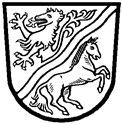 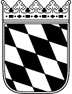 Landratsamt Rottal–InnIhr Angebot wird vom LRA ausgewertet. Sofern eine Belegung durch geeignete Bewerber auf Basis der von Ihnen vorstehend genannten Voraussetzungen vermittelt werden kann, wird sich das Landratsamt Rottal-Inn bei Ihnen melden.Sofern eine Belegung über einen Zeitraum von acht Wochen hinaus andauert, wird ggf. eine schriftliche Vereinbarung getroffen, die auf die Inhalte dieses Angebotes Bezug nimmt.Informationen zum Datenschutz finden Sie unter www.rottal-inn.de/datenschutz Ich habe die obigen Hinweise zur Kenntnis genommen.Bitte leiten Sie diesen Fragebogen unterzeichnet zurück an unterkunftsverwaltung@rottal-inn.deoder per Post an Landratsamt Rottal-Inn, Ringstr. 4 – 7, 84347 Pfarrkirchen, Sachgebiet 51.2Angebot für eine Unterkunft zur Belegung mit Kriegsflüchtlingen aus der UkraineBeschreibung des Hauptobjektes, in dem sich die Unterkunft befindet Beschreibung des Hauptobjektes, in dem sich die Unterkunft befindet Beschreibung des Hauptobjektes, in dem sich die Unterkunft befindet Beschreibung des Hauptobjektes, in dem sich die Unterkunft befindet Beschreibung des Hauptobjektes, in dem sich die Unterkunft befindet Beschreibung des Hauptobjektes, in dem sich die Unterkunft befindet Beschreibung des Hauptobjektes, in dem sich die Unterkunft befindet Beschreibung des Hauptobjektes, in dem sich die Unterkunft befindet Beschreibung des Hauptobjektes, in dem sich die Unterkunft befindet Beschreibung des Hauptobjektes, in dem sich die Unterkunft befindet Beschreibung des Hauptobjektes, in dem sich die Unterkunft befindet Beschreibung des Hauptobjektes, in dem sich die Unterkunft befindet Beschreibung des Hauptobjektes, in dem sich die Unterkunft befindet Beschreibung des Hauptobjektes, in dem sich die Unterkunft befindet Beschreibung des Hauptobjektes, in dem sich die Unterkunft befindet Beschreibung des Hauptobjektes, in dem sich die Unterkunft befindet Beschreibung des Hauptobjektes, in dem sich die Unterkunft befindet PLZ und Ort der UnterkunftPLZ und Ort der UnterkunftPLZ und Ort der UnterkunftPLZ und Ort der UnterkunftAdresse (Straße) der UnterkunftAdresse (Straße) der UnterkunftAdresse (Straße) der UnterkunftAdresse (Straße) der UnterkunftAdresse (Straße) der UnterkunftAdresse (Straße) der UnterkunftAdresse (Straße) der UnterkunftAdresse (Straße) der UnterkunftAdresse (Straße) der UnterkunftAdresse (Straße) der UnterkunftAdresse (Straße) der UnterkunftAdresse (Straße) der UnterkunftObjektart: Mehrparteienhaus Mehrparteienhaus Mehrparteienhaus Mehrparteienhaus Reihenhaus Reihenhaus Reihenhaus Reihenhaus Reihenhaus Reihenhaus Reihenhaus Reihenhaus Reihenhaus Reihenhaus Mietwohnung Mietwohnung Mietwohnung Doppelhaushälfte Doppelhaushälfte Doppelhaushälfte Doppelhaushälfte Einfamilienhaus Einfamilienhaus Einfamilienhaus Einfamilienhaus Einfamilienhaus Einfamilienhaus Einfamilienhaus Einfamilienhaus Einfamilienhaus EinfamilienhausBeschreibung der angebotenen Unterkunft im DetailBeschreibung der angebotenen Unterkunft im DetailBeschreibung der angebotenen Unterkunft im DetailBeschreibung der angebotenen Unterkunft im DetailBeschreibung der angebotenen Unterkunft im DetailBeschreibung der angebotenen Unterkunft im DetailBeschreibung der angebotenen Unterkunft im DetailBeschreibung der angebotenen Unterkunft im DetailBeschreibung der angebotenen Unterkunft im DetailBeschreibung der angebotenen Unterkunft im DetailBeschreibung der angebotenen Unterkunft im DetailBeschreibung der angebotenen Unterkunft im DetailBeschreibung der angebotenen Unterkunft im DetailBeschreibung der angebotenen Unterkunft im DetailBeschreibung der angebotenen Unterkunft im DetailBeschreibung der angebotenen Unterkunft im DetailBeschreibung der angebotenen Unterkunft im DetailWie viele Personen können Sie aufnehmen?Wie viele Personen können Sie aufnehmen?Wie viele Personen können Sie aufnehmen?Wie viele Personen können Sie aufnehmen?Wie viele Personen können Sie aufnehmen?Wie viele Personen können Sie aufnehmen?Wie viele Personen können Sie aufnehmen?Wie viele Personen können Sie aufnehmen?Wie viele Personen können Sie aufnehmen?Wie viele Personen können Sie aufnehmen? Wohnung (auch Ferienwohnung) Wohnung (auch Ferienwohnung) Wohnung (auch Ferienwohnung) Einliegerwohnung Einliegerwohnung Einliegerwohnung Einliegerwohnung Einliegerwohnung Einliegerwohnung Einliegerwohnung Einliegerwohnung Appartement Appartement Appartement Doppelzimmer Doppelzimmer Doppelzimmer Doppelzimmer Doppelzimmer Doppelzimmer Doppelzimmer Doppelzimmer Einzelzimmer Einzelzimmer Einzelzimmer Einzelzimmer Einzelzimmer Einzelzimmer Einzelzimmer Einzelzimmer Gartenmitbenutzung ist möglich Gartenmitbenutzung ist möglich Gartenmitbenutzung ist möglich Gartenmitbenutzung ist möglich Gartenmitbenutzung ist möglich Gartenmitbenutzung ist möglichAnzahl der angebotenen Zimmer(bitte nur Schlaf- und Wohnräume angeben):Anzahl der angebotenen Zimmer(bitte nur Schlaf- und Wohnräume angeben):Anzahl der angebotenen Zimmer(bitte nur Schlaf- und Wohnräume angeben):Anzahl der angebotenen Zimmer(bitte nur Schlaf- und Wohnräume angeben):Anzahl der angebotenen Zimmer(bitte nur Schlaf- und Wohnräume angeben):Anzahl der angebotenen Zimmer(bitte nur Schlaf- und Wohnräume angeben):Anzahl der angebotenen Zimmer(bitte nur Schlaf- und Wohnräume angeben):Anzahl der angebotenen Zimmer(bitte nur Schlaf- und Wohnräume angeben):Anzahl der angebotenen Zimmer(bitte nur Schlaf- und Wohnräume angeben):Anzahl der angebotenen Zimmer(bitte nur Schlaf- und Wohnräume angeben):          möbliert          möbliert          möbliert          möbliertDie Wohneinheit ist abgeschlossenDie Wohneinheit ist abgeschlossenDie Wohneinheit ist abgeschlossenDie Wohneinheit ist abgeschlossen ja ja ja ja nein nein Mitbenutzung der Küche ist möglich            Mitbenutzung der Küche ist möglich            Mitbenutzung der Küche ist möglich            Mitbenutzung der Küche ist möglich            Mitbenutzung der Küche ist möglich            Mitbenutzung der Küche ist möglich            Mitbenutzung der Küche ist möglich            Mitbenutzung der Küche ist möglich            Mitbenutzung der Küche ist möglich            Mitbenutzung der Sanitäranlagen ist möglich Mitbenutzung der Sanitäranlagen ist möglich Mitbenutzung der Sanitäranlagen ist möglich Mitbenutzung der Sanitäranlagen ist möglich Mitbenutzung der Sanitäranlagen ist möglich Mitbenutzung der Sanitäranlagen ist möglich Mitbenutzung der Sanitäranlagen ist möglich Mitbenutzung der Sanitäranlagen ist möglich Mitbenutzung der Sanitäranlagen ist möglichWohnfläche der Unterkunft (ohne Gemeinschaftsnutzung) in m2:Wohnfläche der Unterkunft (ohne Gemeinschaftsnutzung) in m2:Wohnfläche der Unterkunft (ohne Gemeinschaftsnutzung) in m2:Wohnfläche der Unterkunft (ohne Gemeinschaftsnutzung) in m2:Wohnfläche der Unterkunft (ohne Gemeinschaftsnutzung) in m2:Wohnfläche der Unterkunft (ohne Gemeinschaftsnutzung) in m2:Wohnfläche der Unterkunft (ohne Gemeinschaftsnutzung) in m2:Wohnfläche der Unterkunft (ohne Gemeinschaftsnutzung) in m2:Wohnfläche der Unterkunft (ohne Gemeinschaftsnutzung) in m2:Wohnfläche der Unterkunft (ohne Gemeinschaftsnutzung) in m2:Wohnfläche der Unterkunft (ohne Gemeinschaftsnutzung) in m2:Wohnfläche der Unterkunft (ohne Gemeinschaftsnutzung) in m2:Wohnfläche der Unterkunft (ohne Gemeinschaftsnutzung) in m2:Wohnfläche der Unterkunft (ohne Gemeinschaftsnutzung) in m2:Die Unterkunft befindet sich im Die Unterkunft befindet sich im Die Unterkunft befindet sich im Die Unterkunft befindet sich im  Keller Keller Keller Keller Erdgeschoss Erdgeschoss Erdgeschoss Erdgeschoss Erdgeschoss Erdgeschoss Erdgeschoss Erdgeschoss Erdgeschoss Erdgeschoss Erdgeschoss Erdgeschoss Erdgeschoss Obergeschoss/Dachgeschoss Obergeschoss/Dachgeschoss Obergeschoss/Dachgeschoss Obergeschoss/Dachgeschoss Aufzug vorhanden Aufzug vorhanden Aufzug vorhanden Aufzug vorhanden Aufzug vorhanden Aufzug vorhanden Aufzug vorhanden Aufzug vorhanden Aufzug vorhanden Aufzug vorhandenUnterkunft barrierefrei?Unterkunft barrierefrei?Unterkunft barrierefrei?Unterkunft barrierefrei? ja ja ja ja ja ja nein nein nein neinBeschreibung der UmgebungBeschreibung der UmgebungBeschreibung der UmgebungBeschreibung der UmgebungDie Deckung des täglichen Bedarfs an Lebensmitteln und Hygieneartikeln ist auf kurzen Wegen fußläufig möglich?Die Deckung des täglichen Bedarfs an Lebensmitteln und Hygieneartikeln ist auf kurzen Wegen fußläufig möglich?Die Deckung des täglichen Bedarfs an Lebensmitteln und Hygieneartikeln ist auf kurzen Wegen fußläufig möglich?Die Deckung des täglichen Bedarfs an Lebensmitteln und Hygieneartikeln ist auf kurzen Wegen fußläufig möglich?Die Deckung des täglichen Bedarfs an Lebensmitteln und Hygieneartikeln ist auf kurzen Wegen fußläufig möglich?Die Deckung des täglichen Bedarfs an Lebensmitteln und Hygieneartikeln ist auf kurzen Wegen fußläufig möglich?Die Deckung des täglichen Bedarfs an Lebensmitteln und Hygieneartikeln ist auf kurzen Wegen fußläufig möglich?Die Deckung des täglichen Bedarfs an Lebensmitteln und Hygieneartikeln ist auf kurzen Wegen fußläufig möglich?Die Deckung des täglichen Bedarfs an Lebensmitteln und Hygieneartikeln ist auf kurzen Wegen fußläufig möglich?Die Deckung des täglichen Bedarfs an Lebensmitteln und Hygieneartikeln ist auf kurzen Wegen fußläufig möglich?Die Deckung des täglichen Bedarfs an Lebensmitteln und Hygieneartikeln ist auf kurzen Wegen fußläufig möglich?Die Deckung des täglichen Bedarfs an Lebensmitteln und Hygieneartikeln ist auf kurzen Wegen fußläufig möglich?Die Deckung des täglichen Bedarfs an Lebensmitteln und Hygieneartikeln ist auf kurzen Wegen fußläufig möglich?Die Deckung des täglichen Bedarfs an Lebensmitteln und Hygieneartikeln ist auf kurzen Wegen fußläufig möglich?Die Deckung des täglichen Bedarfs an Lebensmitteln und Hygieneartikeln ist auf kurzen Wegen fußläufig möglich?Die Deckung des täglichen Bedarfs an Lebensmitteln und Hygieneartikeln ist auf kurzen Wegen fußläufig möglich?Die Deckung des täglichen Bedarfs an Lebensmitteln und Hygieneartikeln ist auf kurzen Wegen fußläufig möglich? ja nein nein nein nein nein neinSprachkenntnisse vor Ort:Sprachkenntnisse vor Ort:Allgemeine AngabenAllgemeine AngabenAllgemeine AngabenAllgemeine AngabenUnterkunft verfügbar ab (Datum):Unterkunft verfügbar ab (Datum):Unterkunft verfügbar ab (Datum):Unterkunft verfügbar ab (Datum):Unterkunft verfügbar bis (Datum):Unterkunft verfügbar bis (Datum):Unterkunft verfügbar bis (Datum):Unterkunft verfügbar bis (Datum):Die Unterkunft wird kostenlos zur Verfügung gestellt:Die Unterkunft wird kostenlos zur Verfügung gestellt:Die Unterkunft wird kostenlos zur Verfügung gestellt:Die Unterkunft wird kostenlos zur Verfügung gestellt:Die Unterkunft wird kostenlos zur Verfügung gestellt: ja ja ja ja ja nein nein nein neinODER: ODER: mtl. Miete in EUR:mtl. Miete in EUR:mtl. Nebenkostenpauschale in EUR:mtl. Nebenkostenpauschale in EUR:mtl. Nebenkostenpauschale in EUR:Die Nebenkosten für Wasser/Abwasser, Strom, Heizung und Müllentsorgung sind mit dieser Pauschale abgedeckt. Es erfolgt keine Abrechnung nach tatsächlichem Verbrauch.Die Nebenkosten für Wasser/Abwasser, Strom, Heizung und Müllentsorgung sind mit dieser Pauschale abgedeckt. Es erfolgt keine Abrechnung nach tatsächlichem Verbrauch.Die Nebenkosten für Wasser/Abwasser, Strom, Heizung und Müllentsorgung sind mit dieser Pauschale abgedeckt. Es erfolgt keine Abrechnung nach tatsächlichem Verbrauch.Die Nebenkosten für Wasser/Abwasser, Strom, Heizung und Müllentsorgung sind mit dieser Pauschale abgedeckt. Es erfolgt keine Abrechnung nach tatsächlichem Verbrauch.Die Nebenkosten für Wasser/Abwasser, Strom, Heizung und Müllentsorgung sind mit dieser Pauschale abgedeckt. Es erfolgt keine Abrechnung nach tatsächlichem Verbrauch.Die Nebenkosten für Wasser/Abwasser, Strom, Heizung und Müllentsorgung sind mit dieser Pauschale abgedeckt. Es erfolgt keine Abrechnung nach tatsächlichem Verbrauch.Die Nebenkosten für Wasser/Abwasser, Strom, Heizung und Müllentsorgung sind mit dieser Pauschale abgedeckt. Es erfolgt keine Abrechnung nach tatsächlichem Verbrauch.Die Nebenkosten für Wasser/Abwasser, Strom, Heizung und Müllentsorgung sind mit dieser Pauschale abgedeckt. Es erfolgt keine Abrechnung nach tatsächlichem Verbrauch.Die Unterkunft ist zur Unterbringung von Familien mit Kindern geeignet:Die Unterkunft ist zur Unterbringung von Familien mit Kindern geeignet:Die Unterkunft ist zur Unterbringung von Familien mit Kindern geeignet:Die Unterkunft ist zur Unterbringung von Familien mit Kindern geeignet:Die Unterkunft ist zur Unterbringung von Familien mit Kindern geeignet:Die Unterkunft ist zur Unterbringung von Familien mit Kindern geeignet:Die Unterkunft ist zur Unterbringung von Familien mit Kindern geeignet:Die Unterkunft ist zur Unterbringung von Familien mit Kindern geeignet:Die Unterkunft ist zur Unterbringung von Familien mit Kindern geeignet:Die Unterkunft ist zur Unterbringung von Familien mit Kindern geeignet:Die Unterkunft ist zur Unterbringung von Familien mit Kindern geeignet:Die Unterkunft ist zur Unterbringung von Familien mit Kindern geeignet: ja neinWelche Bewerber werden von Ihnen bevorzugt?Welche Bewerber werden von Ihnen bevorzugt?Welche Bewerber werden von Ihnen bevorzugt?Welche Bewerber werden von Ihnen bevorzugt?Welche Bewerber werden von Ihnen bevorzugt?Welche Bewerber werden von Ihnen bevorzugt?Welche Bewerber werden von Ihnen bevorzugt?Welche Bewerber werden von Ihnen bevorzugt? nur Erwachsene/Rentner nur Erwachsene/Rentner nur Erwachsene/Rentner Familien mit Kindern Familien mit Kindern Familien mit Kindern Familien mit Kindern Familien mit Kindern Familien mit Kindern Familien mit Kindern Familien mit Kindern Familien mit Kindern Familien mit Kindern Familien mit KindernHaustiere erlaubt?Haustiere erlaubt? nein nein ja ja ja ja ja Hunde  Hunde  Hunde  Hunde  Katzen Katzen KatzenAngaben zum VermieterAngaben zum VermieterAngaben zum VermieterNameNameAdresseAdresseAdresseAdresseAdresseAdresseTelefonnummerTelefonnummerEmailadresseEmailadresseEmailadresseEmailadresseEmailadresseEmailadresseSind Sie Eigentümer des Objektes? Sind Sie Eigentümer des Objektes? Sind Sie Eigentümer des Objektes?  ja ja ja ja ja nein nein nein neinBankverbindung (freiwillige Angabe)Bankverbindung (freiwillige Angabe)Bankverbindung (freiwillige Angabe)IBANIBANBICBICIch bestätige, dass es sich bei der angebotenen Unterkunft um ein Objekt mit baurechtlicher Genehmigung zur Nutzung als Wohnraum handeltIch bestätige, dass es sich bei der angebotenen Unterkunft um ein Objekt mit baurechtlicher Genehmigung zur Nutzung als Wohnraum handeltIch bestätige, dass es sich bei der angebotenen Unterkunft um ein Objekt mit baurechtlicher Genehmigung zur Nutzung als Wohnraum handeltIch bestätige, dass es sich bei der angebotenen Unterkunft um ein Objekt mit baurechtlicher Genehmigung zur Nutzung als Wohnraum handeltIch bestätige, dass es sich bei der angebotenen Unterkunft um ein Objekt mit baurechtlicher Genehmigung zur Nutzung als Wohnraum handeltIch bestätige, dass es sich bei der angebotenen Unterkunft um ein Objekt mit baurechtlicher Genehmigung zur Nutzung als Wohnraum handeltIch bestätige, dass es sich bei der angebotenen Unterkunft um ein Objekt mit baurechtlicher Genehmigung zur Nutzung als Wohnraum handeltIch bestätige, dass es sich bei der angebotenen Unterkunft um ein Objekt mit baurechtlicher Genehmigung zur Nutzung als Wohnraum handeltIch bestätige, dass es sich bei der angebotenen Unterkunft um ein Objekt mit baurechtlicher Genehmigung zur Nutzung als Wohnraum handeltIch bestätige, dass es sich bei der angebotenen Unterkunft um ein Objekt mit baurechtlicher Genehmigung zur Nutzung als Wohnraum handeltIch bestätige, dass es sich bei der angebotenen Unterkunft um ein Objekt mit baurechtlicher Genehmigung zur Nutzung als Wohnraum handeltIch bestätige, dass es sich bei der angebotenen Unterkunft um ein Objekt mit baurechtlicher Genehmigung zur Nutzung als Wohnraum handeltIch bestätige, dass es sich bei der angebotenen Unterkunft um ein Objekt mit baurechtlicher Genehmigung zur Nutzung als Wohnraum handeltOrt, DatumUnterschrift